Model for the annual report of a project framework agreement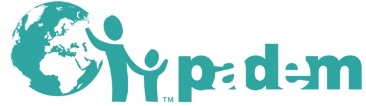 I. General Part: Strategy and Dynamics1. General course of actions- How has the program been carried out over the past year?- What actions have suffered in the past year?- General problems and recommended solutions?- Dynamics: have there been any synergy effects between the different actions?- Lessons and contributions from the "Program" approach- Taking into account transversal themes in the implementation of the project (s)- Taking into account the principles of aid effectiveness (Paris) and / or development (Istanbul) and / or guidelines as adopted by the NGOs members of the Circle of Cooperation in the implementation of the framework agreement2. NGO strategy (on the duration of the framework agreement)- Adjustment between strategy and action program- General logical framework: has the course of action pushed to adapt the logical framework for the whole programme (feed-back effect)? Comment on the changes that have taken place in this general logic.II. Specific Part: Action Program1. Synthetic report sheet- Basic data: project code, title, partner name, budget, main activities (see concept note)- Updated logical framework reporting on results achieved and activities achieved- Considerations on sustainability prospects. Is action on the right track from this point of view?- Other important elements to report (e.g. main results of a follow-up mission, internal evaluation, external ...)2. Financial Report of the YearIii. Appendixes1. Transfer and exchange rate table (for all projects)		2. Supporting documents for all local contributions (summary table and supporting documents)3. General Ledger of the partner for the project4. Copy of all certificates of receipt of partner funds5. Internal and external evaluation reports, audit reportsIntervention logicObjectively Verifiable Indicators (OVI)SourcesAssumptionsGlobal goalsOVIReportCommentsSpecific goalResult 1Result 2Activity 1Activity 2...EnumerationTransfer dateAmount (in Euro)Reception dateAmount (in local currency)123SubtotalLocal cash contributionReal estate valuationtotal